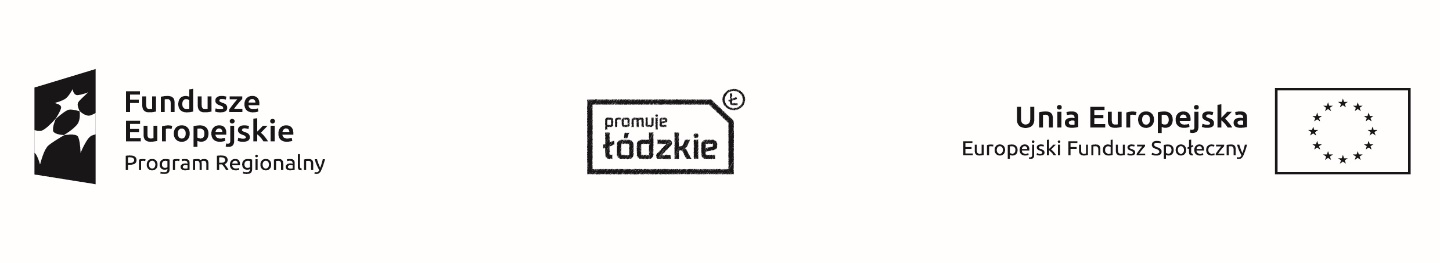 Projekt Zespołu Szkół Centrum Kształcenia Rolniczego im. Jadwigi Dziubińskiej w Zduńskiej Dąbrowie
„Nauczanie rolnicze XXI wieku – absolwent na rynku pracy”współfinansowany  ze środków Europejskiego Funduszu Społecznego                  w ramach Regionalnego Programu Operacyjnego Województwa Łódzkiego na lata 2014 – 2020Harmonogram kursu: INSTRUKTOR HIPOTERAPIIorganizowanego przez Polska Akademia Trenerów i Instruktorów Green Way Sylwia SubikProjekt Zespołu Szkół Centrum Kształcenia Rolniczego im. Jadwigi Dziubińskiej w Zduńskiej Dąbrowie
„Nauczanie rolnicze XXI wieku – absolwent na rynku pracy”współfinansowany  ze środków Europejskiego Funduszu Społecznego                  w ramach Regionalnego Programu Operacyjnego Województwa Łódzkiego na lata 2014 – 2020ZAJĘCIA PRAKTYCZNE –  termin: 12-22.06.2020…………………………………………Podpis prowadzącego zajęcia:																					……………………………………..									Podpis Koordynatora ProjektuLp.  dni szkole-niaDataLiczba godzin teoretycznych w danym dniuLiczby godzin praktycznychw danym dniuZakres godzin od ...do…Temat zajęćNazwisko i imię osoby prowadzącej zajęcia1.dzieńwt05.05.20202-17.45-19.15Pierwsza pomoc.Piotr Kapica1.dzieńwt05.05.20202-19.15-20.45Rehabilitacja praktyczna.Piotr Kapica2.dzieńśr06.05.20201-16.00-16.45Rehabilitacja praktyczna.Piotr Kapica2.dzieńśr06.05.20202-16.45-18.15Rehabilitacja praktyczna.Piotr Kapica2.dzieńśr06.05.20202-18.15-19.45Anatomia prawidłowa i funkcjonalna.Piotr Kapica2.dzieńśr06.05.20201-19.45-20.30Anatomia prawidłowa i funkcjonalna.Piotr Kapica3.dzieńczw07.05.20202-17.45-19.15Anatomia prawidłowa i funkcjonalna.Piotr Kapica3.dzieńczw07.05.20201-19.15-20.00Badanie narządu ruchu.Piotr Kapica3.dzieńczw07.05.20201-20.00-20.45Badanie narządu ruchu.Piotr Kapica5.dzieńpiątek08.05.20201-12.30-13.15Fizjologia.Piotr Kapica5.dzieńpiątek08.05.20201-13.15-14.00Patofizjologia ogólna.Piotr Kapica5.dzieńpiątek08.05.20202-14.30-16.00Patofizjologia ogólna.Piotr Kapica5.dzieńpiątek08.05.20202-16.00-17.30Anatomia prawidłowa i funkcjonalna.Piotr Kapica5.dzieńpiątek08.05.20201-17.30-18.15Biomechanika.Piotr Kupica5.dzieńpiątek08.05.20202-18.15-19.45Biomechanika.Piotr Kupica8.Dzieńsobota09.05.20201-9.00-9.45Epidemiologia.Piotr Kapica8.Dzieńsobota09.05.20202-9.45-11.15Anatomia prawidłowa i funkcjonalna.Piotr Kapica8.Dzieńsobota09.05.20202-11.15-12.45Fizjologia.Piotr Kapica8.Dzieńsobota09.05.20201-12.45-13.30Fizjologia.Piotr Kapica8.Dzieńsobota09.05.20202-13.30-15.00Teoria Rehabilitacji.Piotr Kapica8.Dzieńsobota09.05.20202-15.00-16.30Epidemiologia.Piotr Kapica9. dzieńniedz10.05.20201-9.00-9.45Biomechanika.Piotr Kapica9. dzieńniedz10.05.20202-9.45-11.15Biomechanika.Piotr Kapica9. dzieńniedz10.05.20202-11.15-12.45Badanie narządu ruchu.Piotr Kapica9. dzieńniedz10.05.20201-12.45-13.30Badanie narządu ruchu.Piotr Kapica10. dzień11.05.2020pon1-16.00-16.45Teoria Jazdy KonnejRafał Pirga10. dzień11.05.2020pon1-16.45-17.30Teoria Jazdy KonnejRafał Pirga11. dzieńwt12.05.20202-17.45-19.15Teoria Jazdy KonnejRafał Pirga11. dzieńwt12.05.20202-19.15-20.45Teoria Jazdy KonnejRafał Pirga12. dzieńśr13.05.20202-16.00-17.30Psychologia rozwojowa i kliniczna.Herzig Marzanna12. dzieńśr13.05.20201-17.30-18.15Psychologia rozwojowa i kliniczna.Herzig Marzanna12. dzieńśr13.05.20202-18.15-19.45Psychologia rozwojowa i kliniczna.Herzig Marzanna13. dzieńCzw.14.05.20201-17.45-18.30Hipoterapia.Aneta Pawłowska Korus13. dzieńCzw.14.05.20201-18.30-19.15Hipoterapia.Aneta Pawłowska Korus13. dzieńCzw.14.05.2020219.15-20.45Hipoterapia.Aneta Pawłowska Korus14. dzieńpt15.05.20202-12.30-14.00Hipoterapia.Aneta Pawłowska Korus14. dzieńpt15.05.20201-14.30-15.15Hipoterapia.Aneta Pawłowska-Korus14. dzieńpt15.05.20202-15.15-16.45Hipologia.Aneta Pawłowska-Korus14. dzieńpt15.05.20202-16.45-18.15Hipologia.Aneta Pawłowska Korus14. dzieńpt15.05.20202-18.15-19.45Hipoterapia.Aneta Pawłowska Korus15. dzieńsob16.05.20202-9.00-10.30Hipoterapia.Aneta Pawłowska Korus15. dzieńsob16.05.20202-10.30-12.00Hipoterapia.Aneta Pawłowska Korus15. dzieńsob16.05.20201-12.00-12.45Hipoterapia.Aneta Pawłowska Korus15. dzieńsob16.05.20202-12.45-14.15Hipoterapia.Aneta Pawłowska Korus15. dzieńsob16.05.20201-14.15-15.00Hipoterapia.Aneta Pawłowska KorusLiczba zrealizowanych godzin teoretycznych:Liczba zrealizowanych godzin teoretycznych:71 h -01. dzieńpt12.06.2020-216.00-17.30Hipoterapia.Aneta Pawłowska Korus01. dzieńpt12.06.2020-117.30-18.15Hipoterapia.Aneta Pawłowska Korus01. dzieńpt12.06.2020przerwaprzerwa18.15-18.30Aneta Pawłowska Korus01. dzieńpt12.06.2020-218.30-20.00Hipoterapia.Aneta Pawłowska Korus01. dzieńpt12.06.2020-120.00-20.45Hipoterapia.Aneta Pawłowska Korus02. dzieńsob13.06.2020-28.00-9.30Hipoterapia.Aneta Pawłowska Korus02. dzieńsob13.06.2020-19.30-10.15Hipologia.Aneta Pawłowska Korus02. dzieńsob13.06.2020przerwaprzerwa10.15-10.3002. dzieńsob13.06.2020-310.30-12.45Hipoterapia.Aneta Pawłowska Korus02. dzieńsob13.06.2020-112.45-13.30Hipologia.Aneta Pawłowska Korus02. dzieńsob13.06.2020-113.30-14.15Hipoterapia.Aneta Pawłowska Korus02. dzieńsob13.06.2020Przerwa obiadowaPrzerwa obiadowa14.15-15.0002. dzieńsob13.06.2020-115.00-15.45Hipoterapia.Aneta Pawłowska Korus02. dzieńsob13.06.2020215.45-17.15HipologiaAneta Pawłowska Korus217.15-18.45Hipologia.Aneta Pawłowska Korusprzerwaprzerwa18.45-19.00119.00-19.45Hipologia.Aneta Pawłowska Korus119.45-20.30Hipologia.Aneta Pawłowska Korus03.Dzieńniedz14.06.202018.00-8.45Hipologia.Aneta Pawłowska Korus03.Dzieńniedz14.06.202028.45-10.15Hipoterapia.Aneta Pawłowska Korus03.Dzieńniedz14.06.2020przerwaprzerwa10.15-10.3003.Dzieńniedz14.06.2020310.30-12.45Hipoterapia.Aneta Pawłowska Korus03.Dzieńniedz14.06.2020212.45-14.15Hipoterapia.Aneta Pawłowska Korus03.Dzieńniedz14.06.2020Przerwa obiadowaPrzerwa obiadowa14.15-15.0003.Dzieńniedz14.06.2020115.00-15.45Hipoterapia.Aneta Pawłowska Korus03.Dzieńniedz14.06.2020215.45-17.15HipoterapiaAneta Pawłowska Korus03.Dzieńniedz14.06.2020317.15-19.30Hipoterapia.Aneta Pawłowska Korus03.Dzieńniedz14.06.2020przerwaprzerwa19.30-19.4503.Dzieńniedz14.06.2020119.45-20.30Hipoterapia.Aneta Pawłowska Korus04. dzieńpon15.06.2020317.00-19.15Psychologia rozwojowa i kliniczna.Marzanna Herzig04. dzieńpon15.06.2020219.15-20.45Pierwsza pomoc.Mariusz Stec05. dzieńwt16.06.2020117.45-18.30Pierwsza pomoc.Mariusz Stec05. dzieńwt16.06.2020218.30-20.00Rehabilitacja praktyczna.Mariusz Stec05. dzieńwt16.06.2020120.00-20.45Rehabilitacja praktyczna.Mariusz Stec06.Dzieńśr17.06.2020-316.00-18.15Rehabilitacja praktyczna.Mariusz Stec06.Dzieńśr17.06.2020-218.15-19.45Rehabilitacja praktyczna.Mariusz Stec06.Dzieńśr17.06.2020-119.45-20.30Anatomia prawidłowa i funkcjonalna.Mariusz Stec07.Dzieńczw18.06.2020116.00-16.45Anatomia prawidłowa i funkcjonalna.Mariusz Stec07.Dzieńczw18.06.2020216.45-18.15Anatomia prawidłowa i funkcjonalna.Mariusz Stec07.Dzieńczw18.06.2020218.15-19.45Patofizjologia ogólna.Mariusz Stec07.Dzieńczw18.06.2020119.45-20.30Anatomia prawidłowa i funkcjonalna.Mariusz Stec08.Dzieńpt19.06.2020116.00-16.45Anatomia prawidłowa i funkcjonalna.Mariusz Stec08.Dzieńpt19.06.2020216.45-18.15Anatomia prawidłowa i funkcjonalna.Mariusz Stec08.Dzieńpt19.06.2020118.15-19.00Rehabilitacja praktyczna.Mariusz Stec219.00-20.30Fizjologia.Mariusz Stec09.Dzieńsob20.06.202018.00-8.45Epidemiologia.Mariusz Stec09.Dzieńsob20.06.202018.45-9.30Teoria rehabilitacji.Mariusz Stec09.Dzieńsob20.06.202029.30-11.00Anatomia prawidłowa i funkcjonalna.Mariusz Stec09.Dzieńsob20.06.2020przerwaprzerwa11.00-11.1509.Dzieńsob20.06.2020111.15-12.00Biomechanika.Mariusz Stec09.Dzieńsob20.06.2020312.00-14.15Badanie narządu ruchu.Mariusz Stec09.Dzieńsob20.06.2020Przerwa obiadowaPrzerwa obiadowa14.15-15.0009.Dzieńsob20.06.2020115.00-15.45Biomechanika.Mariusz Stec09.Dzieńsob20.06.2020215.45-17.15Badanie narządu ruchu.Mariusz Stec09.Dzieńsob20.06.2020117.15-18.00Badanie narządu ruchu.Mariusz Stec09.Dzieńsob20.06.2020przerwaprzerwa18.00-18.1509.Dzieńsob20.06.2020218.15-19.45Teoria Jazdy KonnejRafał Pirga09.Dzieńsob20.06.20201,519.45-21.00Teoria Jazdy KonnejRafał Pirga10. dzieńniedz21.06.202018.00-8.45Teoria Jazdy KonnejRafał Pirga10. dzieńniedz21.06.202028.45-10.15Teoria Jazdy KonnejRafał Pirga10. dzieńniedz21.06.2020310.15-12.30Teoria Jazdy KonnejRafał Pirga21.06.2020przerwaprzerwa12.30-12.4521.06.2020312.45-15.00Teoria jazdy konnejRafał Pirga21.06.2020Przerwa obiadowaPrzerwa obiadowa15.00-15.4521.06.2020215.45-17.15Teoria Jazdy KonnejRafał Pirga21.06.2020217.15-18.45Teoria Jazdy KonnejRafał Pirga21.06.2020przerwaprzerwa18.45-19.0021.06.2020219.00-20.30Teoria Jazdy KonnejRafał Pirga11 dzieńpon22.06.20202,517.00-19.00Teoria Jazdy KonnejRafał Pirga11 dzieńpon22.06.2020219.00-20.30Teoria Jazdy KonnejRafał PirgaZajęcia praktyczneZajęcia praktyczneŁącznie:98 h---Egzamin